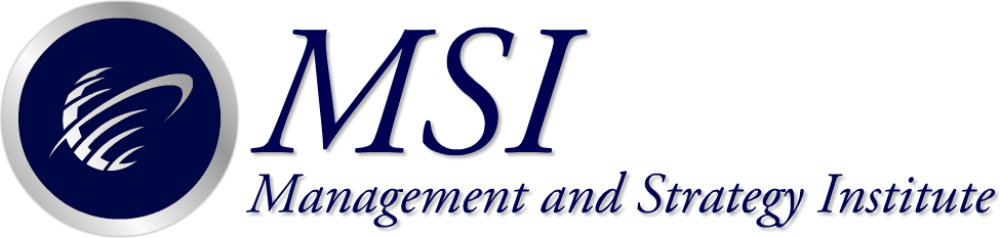 Online Certifications and Training for Business SkillsFREE Certifications for you or your employees!Lean Six Sigma White Belt CertificationProject Management Essentials CertificationBusiness Management Essentials CertificationMore FREE ProgramsBOOST Your Resume with these HIGH-DEMAND Certifications!Change Management Specialist (CMS)Lean Six Sigma Black Belt Professional (LBBP)Project Management Qualified (PMQ)More HIGH DEMAND Programs[Your Name]
[Your Title/Position]
[Your Company/Organization]
[Your Address]
[City, State, ZIP Code]
[Email Address]
[Phone Number]
[Date][Recipient's Name]
[Recipient's Title/Position]
[Company or Organization Name]
[Company Address]
[City, State, ZIP Code]Dear [Recipient's Name],I am writing to highly recommend John Smith for the position of [Job Title] at [Company or Organization Name]. I have had the privilege of working closely with John for the past [number of years] at [Your Company/Organization Name], where he has consistently demonstrated exceptional leadership, dedication, and a strong commitment to achieving outstanding results.During his time at our organization, John has held the position of [John's Previous Position], and in this role, he has excelled in various areas that make him an ideal candidate for the [Job Title] position. Here are some key qualities and achievements that I believe make John an exceptional candidate:Exceptional Leadership Skills: John is a natural leader who inspires and motivates his team to exceed goals and expectations consistently. Under his leadership, his team consistently achieved [mention specific accomplishments, such as revenue targets or project milestones].Strategic Thinker: John possesses excellent strategic thinking abilities. He consistently evaluates complex situations, identifies opportunities, and formulates effective strategies to address challenges. His strategic insights have led to [mention specific outcomes, such as cost savings or market expansion].Strong Work Ethic: John is known for his strong work ethic and dedication to achieving excellence in all his endeavors. He consistently goes above and beyond what is expected, often working long hours to ensure the success of his team and projects.Excellent Communication: John's communication skills are exemplary. He excels in conveying complex ideas clearly and concisely, both in written and verbal form. His ability to foster effective communication within teams has been instrumental in our projects' success.Adaptability and Problem-Solving: John thrives in dynamic and challenging environments. He has a remarkable ability to adapt to changing circumstances and find innovative solutions to complex problems. His problem-solving skills have been pivotal in resolving [mention specific challenges or issues].I have no doubt that John will excel in the [Job Title] position and continue to contribute positively to any organization he becomes a part of. His dedication, leadership, and strong analytical skills make him a standout candidate for this role.I am confident that John Smith will be a valuable asset to your team, and I wholeheartedly endorse his application for the [Job Title] position at [Company or Organization Name]. Please feel free to contact me at [Your Email Address] or [Your Phone Number] if you require any further information or have any questions.Thank you for considering John's application. I am certain that he will excel in any role he undertakes.Sincerely,[Your Name]
[Your Title/Position]
[Your Company/Organization]